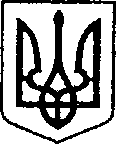 УКРАЇНА		ЧЕРНІГІВСЬКА ОБЛАСТЬ	ПроектН І Ж И Н С Ь К А    М І С Ь К А    Р А Д А  35 сесія VIII скликанняР І Ш Е Н Н Явід 08 грудня 2023 року		м. Ніжин	                        №37-35/2023Відповідно до статей 25, 26, 42, 59, 73 Закону України “Про місцеве самоврядування в Україні”, Земельного кодексу України, Податкового кодексу України, рішення Ніжинської міської ради від 08 липня 2015 року №6-69/2015 “Про затвердження місцевих податків” (із змінами), Регламентy Ніжинської міської ради Чернігівської області затвердженого рішенням Ніжинської міської ради Чернігівської області від 27 листопада 2020 року №3-2/2020 (із змінами), Розрахунків безпідставно збережених коштів №01.1-15/1136 від  02.08.2023р., №01.1-15/1137 від 02.088.2023р. та №01.1-15/1138 від 02.08.2023р., розглянувши заяву №5-1410 від 29.11.2023р. Товариства з обмеженою відповідальністю «Гранд центр груп» щодо реструктуризації заборгованості, міська рада вирішила:		1. Погодити реструктуризацію заборгованості Товариству з обмеженою відповідальністю «Гранд центр груп» (ЄДРПОУ ******) в сумі 227 886,39 грн (двісті двадцять сім тисяч вісімсот вісімдесят шість гривень 39 копійок) за фактичне користування земельною ділянкою без належних на те правових підстав площею 2,1680 га з кадастровим номером 7410400000:04:007:0054, що знаходиться за адресою: м. Ніжин, вул. Б.Хмельницького, 37/4, за період з 01.01.2023р. по 31.07.2023р. строком на 18 місяців, згідно графіку, що  додається додаток №1.		2. Погодити реструктуризацію заборгованості Товариству з обмеженою відповідальністю «Гранд центр груп» (ЄДРПОУ ******) в сумі 95 842,62 грн (дев’яносто п’ять тисяч вісімсот сорок дві гривні 62 копійки) за фактичне користування земельною ділянкою без належних на те правових підстав площею 0,9118 га з кадастровим номером 7410400000:04:007:0052, що знаходиться за адресою: м. Ніжин, вул. Б.Хмельницького, 37/2, за період з 01.01.2023р. по 31.07.2023р. строком на 18 місяців, згідно графіку, що  додається додаток №2.		3. Погодити реструктуризацію заборгованості Товариству з обмеженою відповідальністю «Гранд центр груп» (ЄДРПОУ ******) в сумі 14 221,88 грн (чотирнадцять тисяч двісті двадцять одна гривня 88 копійок) за фактичне користування земельною ділянкою без належних на те правових підстав площею 0,1353 га з кадастровим номером 7410400000:04:007:0057, що знаходиться за адресою: м. Ніжин, вул. Б.Хмельницького, 37/7, за період з 01.01.2023р. по 31.07.2023р. строком на 18 місяців, згідно графіку, що  додається додаток №3.		4. Управлінню комунального майна та земельних відносин Ніжинської міської ради (Онокало І.А.), у десятиденний строк, підготувати договори про реструктуризацію заборгованості Товариству з обмеженою відповідальністю «Гранд центр груп» (ЄДРПОУ ******) в сумі 227 886,39 грн (двісті двадцять сім тисяч вісімсот вісімдесят шість гривень 39 копійок), в сумі 95 842,62 грн (дев’яносто п’ять тисяч вісімсот сорок дві гривні 62 копійок) та в сумі 14 221,88 грн (чотирнадцять тисяч двісті двадцять одна гривня 88 копійок) за фактичне користування земельними ділянками без належних на те правових підстав площею 2,1680 га з кадастровим номером 7410400000:04:007:0054, що знаходиться за адресою: м. Ніжин, вул. Б.Хмельницького, 37/4, за період з 01.01.2023р. по 31.07.2023р., площею 0,9118 га з кадастровим номером 7410400000:04:007:0052, що знаходиться за адресою: м. Ніжин, вул. Б.Хмельницького, 37/2, за період з 01.01.2023р. по 31.07.2023р. та площею 0,1353 га з кадастровим номером 7410400000:04:007:0057, що знаходиться за адресою: м. Ніжин, вул. Б.Хмельницького, 37/7, за період з 01.01.2023р. по 31.07.2023р.5. Начальнику Управління комунального майна та земельних відносин Ніжинської міської ради Онокало І.А. підписати договори про реструктуризацію заборгованості Товариству з обмеженою відповідальністю «Гранд центр груп» (ЄДРПОУ ******) в сумі 227 886,39 грн (двісті двадцять сім тисяч вісімсот вісімдесят шість гривень 39 копійок),в сумі 95 842,62 грн (дев’яносто п’ять тисяч вісімсот сорок дві гривні 62 копійки) та в сумі 14 221,88 грн (чотирнадцять тисяч двісті двадцять одна гривня 88 копійок) за фактичне користування земельними ділянками без належних на те правових підстав площею 2,1680 га з кадастровим номером 7410400000:04:007:0054, що знаходиться за адресою: м. Ніжин, вул. Б.Хмельницького, 37/4, за період з 01.01.2023р. по 31.07.2023р., площею 0,9118 га з кадастровим номером 7410400000:04:007:0052, що знаходиться за адресою: м. Ніжин, вул. Б.Хмельницького, 37/2, за період з 01.01.2023р. по 31.07.2023р. та площею 0,1353 га з кадастровим номером 7410400000:04:007:0057, що знаходиться за адресою: м. Ніжин, вул. Б.Хмельницького, 37/7, за період з 01.01.2023р. по 31.07.2023р.6. Фінансовому управлінню Ніжинської міської ради (Писаренко Л.В.) та Управлінню комунального майна та земельних відносин Ніжинської міської ради (Онокало І.А.) здійснювати контроль за дотриманням Товариством з обмеженою відповідальністю «Гранд центр груп» оплати згідно графіків реструктуризації.7. Організацію виконання даного рішення покласти на першого заступника міського голови з питань діяльності виконавчих органів ради Вовченка Ф.І. та Управління комунального майна та земельних відносин Ніжинської міської ради.8. Контроль за виконанням даного рішення покласти на постійну комісію міської ради з питань регулювання земельних відносин, архітектури, будівництва та охорони навколишнього середовища Глотка В.В. Міський голова 					 		Олександр КОДОЛАДодаток №1 до рішення Ніжинської міської ради Чернігівської області №37-35/2023від 08 грудня 2023рокуГрафік погашення заборгованості Товариства з обмеженою відповідальністю «Гранд центр груп» за фактичне користування земельною ділянкою, без належних на те правових підстав, за адресою: м. Ніжин, вулиця Б.Хмельницького, 37/4 у сумі  227 886,39  грн.Додаток №2 до рішення Ніжинської міської ради Чернігівської області №37-35/2023від 08 грудня 2023рокуГрафік погашення заборгованості Товариства з обмеженою відповідальністю «Гранд центр груп» за фактичне користування земельною ділянкою, без належних на те правових підстав, за адресою: м. Ніжин, вулиця Б.Хмельницького, 37/2 у сумі  95 842,62  грн.Додаток №3 до рішення Ніжинської міської ради Чернігівської області №37-35/2023від 08 грудня 2023рокуГрафік погашення заборгованості Товариства з обмеженою відповідальністю «Гранд центр груп» за фактичне користування земельною ділянкою, без належних на те правових підстав, за адресою: м. Ніжин, вулиця Б.Хмельницького, 37/7 у сумі  14 221,88  грн.Про реструктуризацію заборгованості зі сплати  за фактичне користування земельними ділянками, без належних на те правових підстав, за адресою: м. Ніжин, вулиця Б. Хмельницького, 37/4, 37/2, 37/72023 рікгрнДо 31.12.202312 660 грн.  44 коп2024 рікгрнДо 31.01.202412 660 грн.  35 копДо 29.02.202412 660 грн.  35 копДо 31.03.202412 660 грн.  35 копДо 30.04.202412 660 грн.  35 копДо 31.05.2024 12 660 грн.  35 копДо 30.06.202412 660 грн.  35 копДо 31.07.202412 660 грн.  35 копДо 31.07.202412 660 грн.  35 копДо 30.09.202412 660 грн.  35 копДо 31.10.202412 660 грн.  35 копДо 30.11.202412 660 грн.  35 копДо 31.12.202412 660 грн.  35 коп2025 рікгрнДо 31.01.202512 660 грн.  35 копДо 28.02.202512 660 грн.  35 коп  До 31.03.202512 660 грн.  35 копДо 30.04.202512 660 грн.  35 копДо 31.05.202512 660 грн.  35 коп2023 рікгрнДо 31.12.20235 324 грн.  59 коп2024 рікгрнДо 31.01.20245 324 грн.  59 копДо 29.02.20245 324 грн.  59 копДо 31.03.20245 324 грн.  59 копДо 30.04.20245 324 грн.  59 копДо 31.05.20245 324 грн.  59 копДо 30.06.20245 324 грн.  59 копДо 31.07.20245 324 грн.  59 копДо 31.07.20245 324 грн.  59 копДо 30.09.20245 324 грн.  59 копДо 31.10.2024 5 324 грн.  59 копДо 30.11.20245 324 грн.  59 коп До 31.12.20245 324 грн.  59 коп 2025 рікгрнДо 31.01.20255 324 грн.  59 копДо 28.02.20255 324 грн.  59 копДо 31.03.20255 324 грн.  59 копДо 30.04.20255 324 грн.  59 коп До 31.05.20255 324 грн.  59 коп2023 рікгрнДо 31.12.2023790 грн.  18 коп2024 рікгрнДо 31.01.2024790 грн.  10 копДо 29.02.2024790 грн.  10 копДо 31.03.2024790 грн.  10 копДо 30.04.2024790 грн.  10 копДо 31.05.2024790 грн.  10 копДо 30.06.2024790 грн.  10 копДо 31.07.2024790 грн.  10 копДо 31.07.2024790 грн.  10 копДо 30.09.2024790 грн.  10 копДо 31.10.2024790 грн.  10 копДо 30.11.2024790 грн.  10 копДо 31.12.2024790 грн.  10 коп2025 рікгрнДо 31.01.2025790 грн.  10 копДо 28.02.2025790 грн.  10 копДо 31.03.2025790 грн.  10 копДо 30.04.2025790 грн.  10 копДо 31.05.2025790 грн.  10 коп